FDGRC BANQUETJanuary 9, 2016 – 6:30 pmRiver Crest Banquet Hall900 W. Avon RoadRochester, MI 48307248 652 6706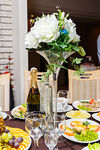 Price per person - $27 (includes tax & gratuity)Please make checks payable to “FDGRC”, by January 4, 2016.Mail checks to Libby Lybecker123 Clair Hill DriveRochester Hills, MI 48309Menu as follows:Appetizers –Hummus & Spinach Dip Platter, Fresh Veggies & Dip TraySalad – Tossed Salad w/choice of Ranch or Italian dressingEntrees – Chicken Piccata & Top Round of Beef w/Chef carvingPasta – Linguini w/Palomino SaucePotato – Queen Ann PotatoesVegetable – Green Beans AlmandineComplimentary – CoffeeDessert – Assorted PastriesCASH BAR